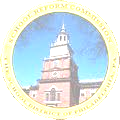 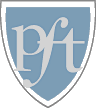 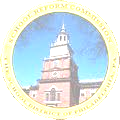 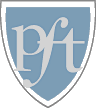 Request For Voluntary SupportFor teachers not currently participating in the Peer Assistance and Review ProgramPlease submit this written request to both parties listed below:Name:      Grade/Subject:      School:      Principal:      Type of Employee:      Please provide a brief description (at least three examples) of your need for support in the applicable Domain(s).  Domain I – Planning and Preparation; Domain II – Classroom Environment; Domain III – Instruction; Domain IV – ProfessionalismPlease provide a brief description (at least three examples) of your need for support in the applicable Domain(s).  Domain I – Planning and Preparation; Domain II – Classroom Environment; Domain III – Instruction; Domain IV – ProfessionalismSignature:Date     The School District of Philadelphia	Office of Teaching and Learning	Philadelphia Federation of TeachersDenise Rogers440 N. Broad Street, 2nd Floor Suite 2101816 Chestnut StreetPhiladelphia, PA 19130	Philadelphia, PA 19103professionaldevelopment@philasd.org215-665-1903 facsimile